اللجنة المعنية بالتنمية والملكية الفكريةالدورة الثالثة عشرةجنيف، من 19 إلى 23 مايو 2014مشروع جدول الأعمالمن إعداد الأمانةافتتاح الدورةانتخاب أعضاء المكتباعتماد جدول الأعمالانظر هذه الوثيقة.اعتماد مشروع تقرير الدورة الثانية عشرة للجنة	انظر الوثيقة CDIP/12/12 Prov..بيانات عامةرصد تنفيذ جميع توصيات جدول أعمال التنمية وتقييمه ومناقشته وإعداد تقارير عنه.تقرير المدير العام عن تنفيذ جدول أعمال التنمية	انظر الوثيقة CDIP/13/2.التقرير التقييمي عن مشروع الملكية الفكرية وتوسيم المنتجات لتطوير الأعمال في البلدان النامية والبلدان الأقل نموا	انظر الوثيقة CDIP/13/3.التقرير التقييمي لمشروع تعزيز التعاون حول الملكية الفكرية والتنمية فيما بين بلدان الجنوب من بلدان نامية وبلدان أقل نمواً	انظر الوثيقة CDIP/13/4.التقرير التقييمي لمشروع الملكية الفكرية والاقتصاد غير الرسمي	انظر الوثيقة CDIP/13/5.التقرير التقييمي لمشروع الملكية الفكرية وهجرة الأدمغة	انظر الوثيقة CDIP/13/6.تقرير التقييم الذاتي لمشروع البراءات والملك العام	انظر الوثيقة CDIP/13/7.مواطن المرونة المتعلقة بالبراءات في الإطار القانوني المتعدد الأطراف وتنفيذها التشريعي على الصعيد الوطني والإقليمي - الجزء الثالث	انظر الوثيقة CDIP/13/10.النظر في برنامج العمل لتنفيذ التوصيات المعتمدةالملكية الفكرية والسياحة: دعم الأهداف الإنمائية والحفاظ على التراث الثقافي في مصر وغيرها من البلدان النامية	انظر الوثيقة CDIP/13/8.المرحلة الثانية لمشروع تكوين الكفاءات في استخدام المعلومات التقنية والعلمية الملائمة من الناحية التكنولوجية كحل لتحديات إنمائية محددة	انظر الوثيقة CDIP/13/9.مواصلة المناقشة حول مواطن المرونة المتعلقة بالبراءات في الإطار القانوني متعدد الأطراف	انظر الوثائق CDIP/10/11 وCDIP/10/11 Add..الاقتراح المعدل بشأن إضافة أنشطة جديدة ممكنة للويبو تتعلق بالانتفاع بحق المؤلف للنهوض بالنفاذ إلى المعلومات والمواد الإبداعية	انظر الوثيقة CDIP/13/11.معلومات عن الأنشطة المتعلقة ببرنامج الملكية الفكرية والتحديات العالمية، وخاصة منها المعلومات عن الجوانب المتعلقة بالتنمية	انظر الوثيقة CDIP/13/12.قرار الجمعية العامة للويبو بشأن المسائل المتعلقة بلجنة التنمية والملكية الفكرية	انظر الوثيقة CDIP/12/5.مواصفات المراجعة المستقلة لتنفيذ توصيات جدول أعمال التنمية		لا توجد وثيقة.المؤتمر الدولي المعني بالملكية الفكرية والتنمية		لا توجد وثيقة.مراجعة خارجية للمساعدة التقنية التي تقدمها الويبو في مجال التعاون لأغراض التنمية	انظر الوثيقة CDIP/8/INF/1.رد الإدارة على المراجعة الخارجية للمساعدة التقنية التي تقدمها الويبو في مجال التعاون لأغراض التنمية (الوثيقة CDIP/8/INF/1)	انظر الوثيقة CDIP/9/14.تقرير الفريق العامل المخصص المعني بالمراجعة الخارجية للمساعدة التقنية التي تقدمها الويبو في مجال التعاون لأغراض التنمية	انظر الوثيقة CDIP/9/15.اقتراح مشترك من مجموعة جدول أعمال التنمية ومجموعة البلدان الأفريقية بشأن المساعدة التقنية التي تقدمها الويبو في مجال التعاون لأغراض التنمية	انظر الوثيقة CDIP/9/16.وضع تنفيذ بعض التوصيات المستخلصة من تقرير المراجعة الخارجية للمساعدة التقنية التي تقدمها الويبو في مجال التعاون لأغراض التنمية	انظر الوثيقة CDIP/11/4.الدراسة القطرية المتعلقة بالابتكار والملكية الفكرية والاقتصاد غير الرسمي: طب الأعشاب الطبية في غانا	انظر الوثيقة CDIP/13/INF/2.الدراسة القطرية المتعلقة بالابتكار والملكية الفكرية والاقتصاد غير الرسمي: قطاع تشغيل المعادن غير الرسمي في كينيا	انظر الوثيقة CDIP/13/INF/3.الدراسة القطرية المتعلقة بالابتكار والملكية الفكرية والاقتصاد غير الرسمي: الشركات غير الرسمية المصنعة لمنتجات العناية الشخصية والمنزلية في جنوب أفريقيا	انظر الوثيقة CDIP/13/INF/4.الدراسة عن تأثير الملكية الفكرية على صناعة الدواء في أوروغواي	انظر الوثيقة CDIP/13/INF/5.الدراسة بشأن التحليل المقارن للنُهج الوطنية المتعلقة بالتخلي عن حق المؤلف	انظر الوثيقة CDIP/13/INF/6.الدراسة الاستكشافية الخاصة بقطاع تكنولوجيا المعلومات المصري ودور الملكية الفكرية: تقييم اقتصادي وتوصيات	انظر الوثيقة CDIP/13/INF/7.الدراسة المتعلقة بدور البراءات في استراتيجيات الأعمال: بحث بشأن دوافع الشركات الصينية لحماية اختراعاتها ببراءات وتنفيذها وتصنيعها للبراءات	انظر الوثيقة CDIP/13/INF/8.الدراسة المتعلقة بالاستراتيجيات التي ينتهجها المقيمون في الصين في مجال حماية الاختراعات ببراءات على الصعيد الدولي	انظر الوثيقة CDIP/13/INF/9.العمل المقبلملخص الرئيساختتام الدورة[نهاية الوثيقة]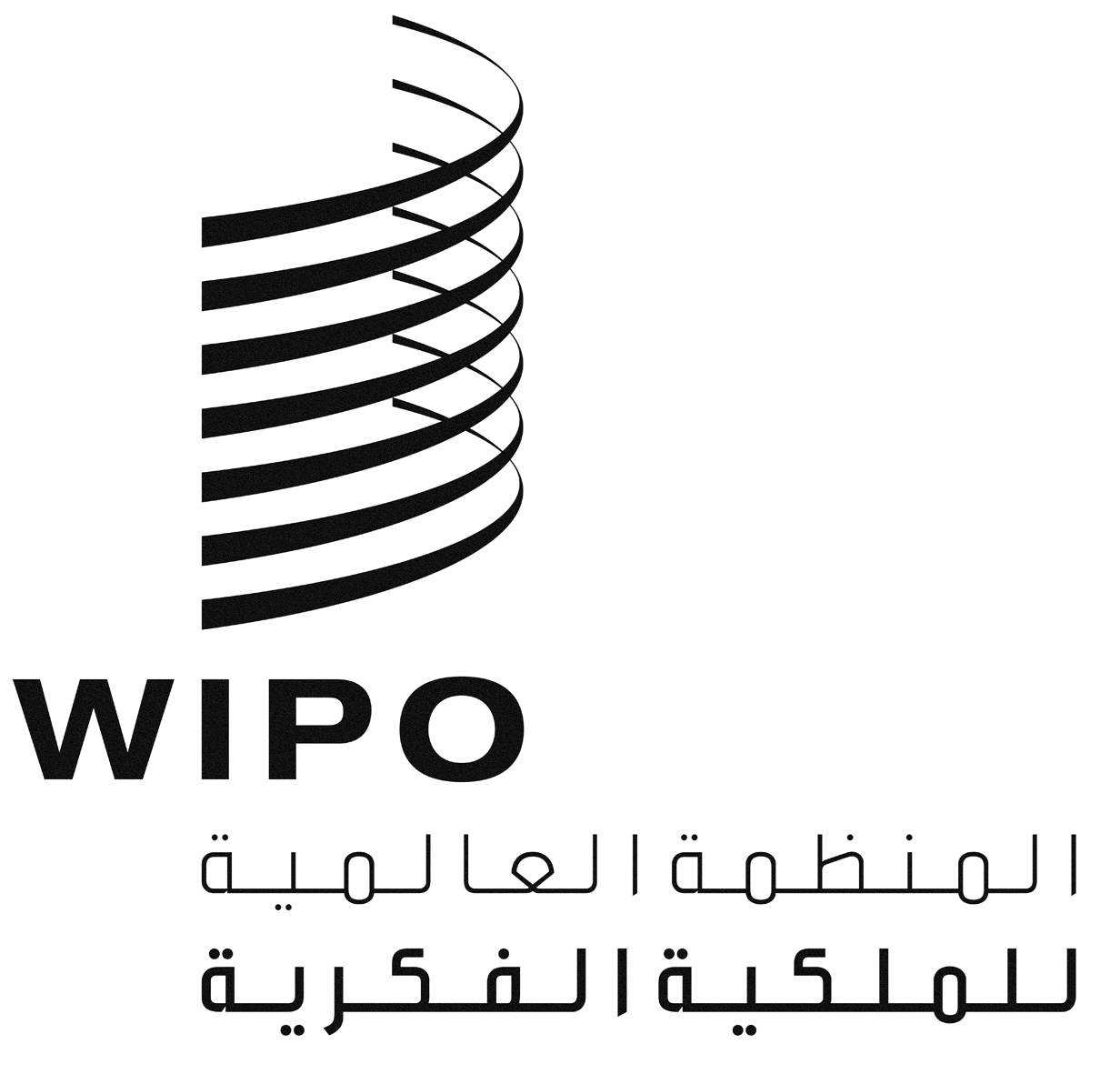 ACDIP/13/1 PROV.3CDIP/13/1 PROV.3CDIP/13/1 PROV.3الأصل: بالإنكليزيةالأصل: بالإنكليزيةالأصل: بالإنكليزيةالتاريخ: 5 مايو 2014التاريخ: 5 مايو 2014التاريخ: 5 مايو 2014